T.C.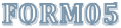 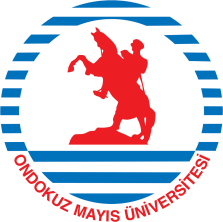 ONDOKUZ MAYIS ÜNİVERSİTESİ HAYVAN DENEYLERİ YEREL ETİK KURULUSAHİPLİ HAYVAN ÜZERİNDE KLİNİK ARAŞTIRMALAR İÇİN BİLGİLENDİRİLMİŞ ONAMBAŞVURU TARİHİ:BAŞVURU TARİHİ:PROTOKOL NO:PROJE BAŞLIĞI:YÜRÜTÜCÜ:	YÜRÜTÜCÜ:	TC NO:E-POSTA:@omu.edu.trMOBİL TEL NO:MOBİL TEL NO:KURUM:İÇ HAT TEL NO:İÇ HAT TEL NO:PROJE AMACI: (Lütfen bu bölümün, uzman olmayan kişilerce de okunacağını unutmayınız 100 kelimeyi geçmesin):PROJE AMACI: (Lütfen bu bölümün, uzman olmayan kişilerce de okunacağını unutmayınız 100 kelimeyi geçmesin):PROJENİN ÖNEMİ ve YERİ: (Projenin getireceği yenilikler ve sonuçları, bunların uygulanabilirliği, vb. konularının literatürdeki yeri. Toplamda 300 kelimeyi geçmeyecek şekilde düzenleyiniz)PROJENİN ÖNEMİ ve YERİ: (Projenin getireceği yenilikler ve sonuçları, bunların uygulanabilirliği, vb. konularının literatürdeki yeri. Toplamda 300 kelimeyi geçmeyecek şekilde düzenleyiniz)ARAŞTIRMA SONUCUNDA BEKLENENLER: lütfen 300 kelimeyi geçmesinARAŞTIRMA SONUCUNDA BEKLENENLER: lütfen 300 kelimeyi geçmesinBAŞLAMA TARİHİ:	BİTİŞ TARİHİ:	SÜRE:BAŞLAMA TARİHİ:	BİTİŞ TARİHİ:	SÜRE:BAŞLAMA TARİHİ:	BİTİŞ TARİHİ:	SÜRE:BAŞLAMA TARİHİ:	BİTİŞ TARİHİ:	SÜRE:BAŞLAMA TARİHİ:	BİTİŞ TARİHİ:	SÜRE:BAŞLAMA TARİHİ:	BİTİŞ TARİHİ:	SÜRE:DENEY HAYVANININ TANIMLANMASIDENEY HAYVANININ TANIMLANMASIDENEY HAYVANININ TANIMLANMASIDENEY HAYVANININ TANIMLANMASIDENEY HAYVANININ TANIMLANMASIDENEY HAYVANININ TANIMLANMASISahipli Hayvan Tü r/Irk/Cins/Sahipli Hayvan Tü r/Irk/Cins/Sahipli Hayvan Tü r/Irk/Cins/YaşCinsiyetSayıDENEYSEL UYGULAMA YERİ ve SÜRESİDENEYSEL UYGULAMA YERİ ve SÜRESİDENEYSEL UYGULAMA YERİ ve SÜRESİDENEYSEL UYGULAMA YERİ ve SÜRESİDENEYSEL UYGULAMA YERİ ve SÜRESİDENEYSEL UYGULAMA YERİ ve SÜRESİADRES(LER):SÜRE(LER):DENEY HAYVANINA YAPILACAK UYGULAMANIN DETAYLI AÇIKLAMASIDENEY HAYVANINA YAPILACAK UYGULAMANIN DETAYLI AÇIKLAMASIDENEY HAYVANINA YAPILACAK UYGULAMANIN DETAYLI AÇIKLAMASIDENEY HAYVANINA YAPILACAK UYGULAMANIN DETAYLI AÇIKLAMASIDENEY HAYVANINA YAPILACAK UYGULAMANIN DETAYLI AÇIKLAMASIDENEY HAYVANINA YAPILACAK UYGULAMANIN DETAYLI AÇIKLAMASIDENEY HAYVANINA YAPILACAK UYGULAMANIN TEHLİKESİ-RİSK ORANLARI ve MUHTEMEL SONUÇLARIDENEY HAYVANINA YAPILACAK UYGULAMANIN TEHLİKESİ-RİSK ORANLARI ve MUHTEMEL SONUÇLARIİZİN ONAYIKlinik araştırma için işlem öncesinde onam formu imzalatılmalıdır.Onam formları, proje gelişim veya sonuç raporu düzenlendiğinde HADYEKe teslim edilecektir. Çalışma sürecinde yapılacak denetimlerde imzalı onam belgelerinin ibrazı zorunludurHayvanım/hayvanlarım üzerinde yapılacak olan yukarıda anlatılan klinik araştırma amaçlı işlemleri, hastanın tanı ve tedavisi için zorunlu laboratuvar testleri ve klinik uygulamalar hariç, araştırmaya temel oluşturan uygulama ve testler için hiç bir ücret almadan yapılacağını biliyorum ve sonuçlarını kendi rızamla kabul ettiğimi beyan ederim.Adresi:İmza Adı SOYADI Hayvan SahibiTel:Hayvanım/hayvanlarım üzerinde yapılacak olan yukarıda anlatılan klinik araştırma amaçlı işlemleri, hastanın tanı ve tedavisi için zorunlu laboratuvar testleri ve klinik uygulamalar hariç, araştırmaya temel oluşturan uygulama ve testler için hiç bir ücret almadan yapılacağını biliyorum ve sonuçlarını kendi rızamla kabul ettiğimi beyan ederim.Adresi:İmza Adı SOYADI Hayvan SahibiTel: